Synopsis of Events:∞Talks / Satsang:‘It is an invitation to realize your true nature as consciousness, and discover peace of mind.’Spiritual Talks / Satsang are based on a question and answer format where people are invited to ask any questions they may have relating to their spiritual search or practice and share their own experience. The basic framework is from an Advaita / non duality perspective, and Ragi shares with seekers from his own experience and the teachings received from his Gurus. Participants can learn simple and direct meditation and self-inquiry techniques to experience the knowledge of their true nature.∞One Day Retreat:‘We can learn how to live daily life unencumbered by the incessant chattering of the mind.’This is an opportunity to spend a day in silence in the city recharging and rejuvenating the mind and body. We can understand the mechanism of the mind, thoughts and thought patterns and be free of mental suffering. People will experience a variety of meditations and self-inquiry methods, energizing and grounding exercises, movement and laughter, and an opportunity to share their experience and questions in the discussion session.(Please see detailed retreat Program)∞3 Day Self Awareness Retreat:‘Go deeper into yourself beyond thoughts and find the ever present stillness of your being.‘Our true nature as Consciousness is always here and through allowing our-self to be in silence without the need to express our thoughts in words we can experience that deeper part of our being. Over the 3 days people will be able to deepen their practice of self-inquiry and meditation in a supportive peaceful environment at the Retreat Centre. Each day will offer exercises for the body to be energized and grounded, a practice of balancing the chakra energy points for emotional and psychological well-being, and time for deep relaxation and reflection. There will be a spiritual talk / satsang each day for people who feel the need to express themselves, where questions from the practices and what is being experienced can be shared. Retreaters are offered an opportunity to experience life without reading, writing, phones or talking. Simply watch what arises in the mind/body, and be completely comfortable with it, become aware of the impermanent illusory nature of things, and realize the permanent ever-present nature of your real being.(Please see detailed Retreat Program)∞Personal Development Program (PDP):‘We are perfect, and in that perfection we can balance whatever aspect of our-self we want to’The Personal Development Program (PDP) is a Six part workshop over 21 Days and includes; Stress & Energy Management, Deep Relaxation, Feelings & Needs (NVC), Dealing with Death & Loss, Loving our Inner Child, Living our Potential. It is designed for people from varying backgrounds and ages who want to live life in Peace, Joy and Harmony. The course involves balancing the mind / body organism using diverse techniques; meditations, visualizations, breathing, movement, stretching, sound, energy balance, understanding the mind, and the link in between thoughts, emotions, feelings and needs. We learn to listen to our needs and love ourselves unconditionally.“You are the infinite Consciousness, perfect in every way. know that, and be at peace.”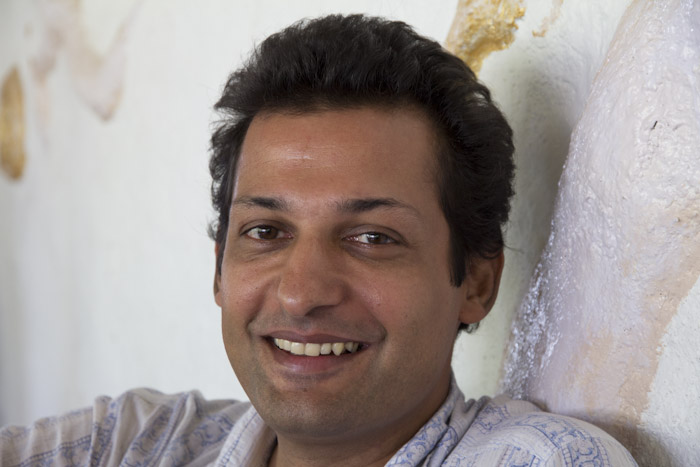 Background of Ragi  Ragi spent five years regularly visiting his Guru Ramesh Balsekar, who was a disciple ofNisargadatta Maharaj, in his home in Bombay. He also draws on the teachings of Ramana Maharshi from Arunachala in Tiruvannamalai, were he lives part of the year. Ragi shares with spiritual seekers his own experience, and the teachings received from the Gurus. Over a ten year period he practiced with several meditation, yoga and energy healing teachers. He has been guiding meditation, self-awareness and personal development groups since 2005, and offering Advaita Talks, ‘Satsang’, over the last four years. Ragi also offers personal & organizational development coaching, and continues part time his former career as an architect.For more information on the Advaita / Non Duality spiritual teachings, please visit:Blog: RaghavanAdvaita.wordpress.com / www.RameshBalsekar.comMAY 2015 – UPDATED PROGRAM (08.05.2015)MAY 2015 – UPDATED PROGRAM (08.05.2015)MAY 2015 – UPDATED PROGRAM (08.05.2015)MAY 2015 – UPDATED PROGRAM (08.05.2015)MAY 2015 – UPDATED PROGRAM (08.05.2015)MAY 2015 – UPDATED PROGRAM (08.05.2015)DateTimeVenueEvent / TopicIntensive1Fri 016.30-8pmTS LodgeOpen Talk / Satsang, Q&A∞2Sat 0210am-1pmTS LodgePersonal Development Program - Pt.1 ‘Stress & Energy Management’6.00-8pmTS LodgeOpen Talk / Satsang, Q&A∞3Sun 03Vesak, Day off4Mon 047.30-9pmTS LodgeSatsang Theatre∞5Tue 059.30-11.30amYogshaktiOpen Talk / Satsang, Q&A, guided meditation & self-inquiry∞7.30-9.30pmTS LodgeOpen Talk / Satsang, Q&A, ‘Dealing with Death & Loss’6Wed 067.30-9.30pmTS LodgePersonal Development Program-Pt.2, ‘Deep Relaxation’7Thu 077.30-9pmTS LodgeOpen Talk / Satsang, Q&A∞8Fri 087.30-9pmTS LodgeOpen Talk / Satsang, Q&A – ‘Mind, Ego, Suffering’∞9Sat 0910am-1pmTS LodgePersonal Development Program -Pt.3, ‘Feelings & Needs (NVC)’6.00-8pmTS LodgeSatsang Party∞10Sun 108am-6pmWanaka Bungalow‘One Day Silent Retreat’ – Discover your true nature, see detailed program∞11Mon 117.30-9pmTS LodgeSatsang Music & Singing – bring your  instruments∞12Tue 129.30-11.30amYogshaktiOpen Talk / Satsang, Q&A, guided meditation & self-inquiry∞8-10pmClive & CloveOpen Talk / Satsang, Q&A – ‘I AM THAT, Realizing our true nature’13Wed 137.30-9.30pmTS LodgePersonal Development Program -Pt.4, ‘Loving the Inner Child’14Thu 147pmPrivate group∞15Fri 157.30-9pmCSAOpen Talk / Satsang, Q&A – Consciousness & I∞16Sat 161.30-4.30YogshaktiThe Yoga of Knowledge – Talk/Satsang & Interactive Advaita Workshop 6.00-8pmTS LodgeOpen Talk / Satsang, Q&A∞17Sun 1710am-4pmYogshakti‘Self-Healing Workshop, Pt.1’ – ‘Dive In’ to the body-mind∞18Mon 1819Tue 1920Wed 2021Thu 2122Fri 226am leave KLMaranata Retreat3 Day Silent Advaita Self Awareness Retreat, see detailed program∞23Sat 23House, Janda3 Day Silent Advaita Self Awareness Retreat24Sun 247pm arrive KLBaik3 Day Silent Advaita Self Awareness Retreat25Mon 257.30-9.30pmTS LodgeOpen Talk / Satsang, Q&A∞Venues:Venues:Address:Address:Address:TS LodgeTS LodgeMenara Mutiara Majestic, 7th Floor, Unit 707, Jalan Othman, PJ Old Town.Menara Mutiara Majestic, 7th Floor, Unit 707, Jalan Othman, PJ Old Town.Menara Mutiara Majestic, 7th Floor, Unit 707, Jalan Othman, PJ Old Town.Clive & CloveClive & CloveF-02-02, Jalan ss6/5b, Kelana Jaya, Petaling JayaF-02-02, Jalan ss6/5b, Kelana Jaya, Petaling JayaF-02-02, Jalan ss6/5b, Kelana Jaya, Petaling Jaya‘Yogshakti’‘Yogshakti’23 Jalan Damai, Off Jalan Tun Razak, near Ampang Park LRT23 Jalan Damai, Off Jalan Tun Razak, near Ampang Park LRT23 Jalan Damai, Off Jalan Tun Razak, near Ampang Park LRTCSACSAPure Life Society, Batu 6, Jalan PuchongPure Life Society, Batu 6, Jalan PuchongPure Life Society, Batu 6, Jalan PuchongOne on One:One on One:Ragi is available for personal meetings and healing sessions on request, one and a half hours.Ragi is available for personal meetings and healing sessions on request, one and a half hours.Ragi is available for personal meetings and healing sessions on request, one and a half hours.